Российская ФедерацияРеспублика АдыгеяАдминистрация муниципального образования «Город Майкоп»Комитет по образованиюПРИКАЗот 06.08.2018 г. № 513аОб утверждении «дорожной карты» по подготовке и проведению государственной итоговой аттестации общеобразовательных организаций г. Майкопа по образовательным программам основного общего и среднего общего образования в 2018 -2019 учебном годуС целью организованной подготовки выпускников IX, XI классов общеобразовательных организаций г. Майкопа к проведению государственной итоговой аттестации по образовательным программам основного общего и среднего общего образования в 2019 году п р и к а з ы в а ю: 1. Утвердить «дорожную карту» по подготовке и проведению государственной итоговой аттестации в 2018-2019 учебном году по образовательным программам основного общего образования и среднего общего образования (приложение №1).2. Руководителям ОО:2.1. Довести настоящий приказ до сведения педагогов, преподающих в выпускных классах.2.2. Разработать и утвердить «дорожную карту» ОО по подготовке и проведению государственной итоговой аттестации выпускников IX, XI классов общеобразовательных организаций г. Майкопа в 2018-2019 учебном году (в соответствии с приложением №1).2.3. Разместить «дорожную карту» общеобразовательной организации по подготовке и проведению государственной итоговой аттестации выпускников IX, XI классов на сайте ОО в срок до 01.10.2018 г.3. Контроль за исполнением настоящего приказа возложить на зам. руководителя Комитета по образованию Бессонову Л. П.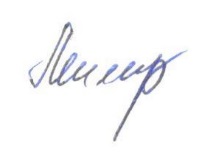 РуководительКомитета по образованию                                                                     Ю.А. МиллерИсп.: Стриха Я.Н.89036325756Приложение № 1 к приказу Комитета по образованию МО «Город Майкоп»от 06.08.2018 г. № 513а«Дорожная карта» по организации и проведению ГИА по образовательным программамосновного общего и среднего общего образования в 2018-2019 учебном году№ п/пМероприятияСрокиОтветственные исполнителиI. Анализ проведения ГИА-9 и ГИА -11 в 2018 годуI. Анализ проведения ГИА-9 и ГИА -11 в 2018 годуI. Анализ проведения ГИА-9 и ГИА -11 в 2018 годуI. Анализ проведения ГИА-9 и ГИА -11 в 2018 году1.1.Проведение статистического анализа по итогам ГИА-9 и ГИА-11 в 2018 годуавгуст 2018 г.Бессонова Л.П.Стриха Я.Н.Лобкина К.Г.1.2.Подготовка аналитических отчетов по итогам ГИА-9 и ГИА-11 в 2018 году август 2018 г.Бессонова Л.П.Стриха Я.Н.Лобкина К.Г.1.3.Издание сборника по итогам статистического анализа проведения ГИА-9 и ГИА-11 в 2018 годуавгуст 2018 г.Бессонова Л.П.Стриха Я.Н.Лобкина К.Г.Орлова О.П.1.4.Представление итогов проведения ГИА-9 и ГИА-11 с анализом проблем и постановкой задач на аппаратном, августовском совещаниях и сессии Совета народных депутатов МО «Город Майкоп»август – сентябрь 2018 г.Бессонова Л.П.Стриха Я.Н.Лобкина К.Г.II. Меры по повышению качества преподавания предметовII. Меры по повышению качества преподавания предметовII. Меры по повышению качества преподавания предметовII. Меры по повышению качества преподавания предметов2.1.Организация работы с обучающимися, которые не получили аттестат об основном общем или среднем общем образовании. Подготовка их к пересдаче ГИА-9 и ГИА-11 по обязательным учебным предметам.август 2018 г.,в течение учебного годаБессонова Л.П.Стриха Я.Н.Лобкина К.Г.Руководители ОО2.2.Разработка и утверждение комплекса мер по совершенствованию преподавания учебных предметов при подготовке обучающихся общеобразовательных организаций к ГИА-9 и ГИА-11 в 2019 годусентябрь 2018 г.Бессонова Л.П.Стриха Я.Н.Лобкина К.Г.2.3.Организация работы по реализации комплекса мер по совершенствованию преподавания учебных предметов при подготовке обучающихся общеобразовательных организаций к ГИА-9 и ГИА-11 в 2019 годув течение учебного годаБессонова Л.П.Стриха Я.Н.Лобкина К.Г.Руководители ОО2.4.Разработка отдельных планов ОО по подготовке к ГИА обучающихся «группы риска»октябрь 2018 г.Бессонова Л.П.Стриха Я.Н.Лобкина К.Г.Руководители ОО2.5.Разработка отдельных планов ОО по подготовке к ГИА обучающихся, мотивированных на высокий результат  ноябрь 2018 г.Бессонова Л.П.Стриха Я.Н.Лобкина К.Г.Руководители ОО2.6Реализация мероприятий «Программы повышения качества образования для школ с низкими результатами обучения и школ, функционирующих в неблагоприятных социальных условиях в муниципальном образовании «Город Майкоп» на 2018-2019 годы»сентябрь 2018 г. – август 2019 г.Юсупова О.В.Стриха Я.Н.Лобкина К.Г.Руководители ОО №№ 6, 13, 14, 20, 25 ,27Руководитель ОО №19III. Нормативно-правовое обеспечение ГИА-9 и ГИА-11III. Нормативно-правовое обеспечение ГИА-9 и ГИА-11III. Нормативно-правовое обеспечение ГИА-9 и ГИА-11III. Нормативно-правовое обеспечение ГИА-9 и ГИА-113.1Подготовка нормативных правовых актов по организации и проведению ГИА-9 и ГИА-11 в 2019 году: – об утверждении комплекса мер по совершенствованию преподавания учебных предметов при подготовке обучающихся общеобразовательных организаций к ГИА-9 и ГИА-11 в 2019 году;– об утверждении Программы повышения качества знаний выпускников IX, XI классов общеобразовательных организаций МО «Город Майкоп» на 2018-2019 учебной год;- об утверждении адресных программ повышения качества деятельности школ, продемонстрировавших низкие образовательные результаты по результатам ГИА-2018 (ОО №№13, 16, 18, 20, 24);- об утверждении плана мониторинговых мероприятий оценки качества знаний выпускников IX, XI классов на 2018-2019 учебный год;- о назначении ответственных лиц за внесение сведений в региональную информационную систему обеспечения и проведения ГИА;- об организации работы телефонов «горячей линии»;- о назначении ответственных лиц за учет, хранение и уничтожение материалов, используемых для проведения ГИА; - распоряжения главы МО «Город Майкоп» «О подготовке и организации проведения   ГИА- 9 и ГИА-11 в 2019 году»;- об организации и проведении ГИА-9 и ГИА-11 в 2019 году;- о результатах проведения ГИА.сентябрь – октябрь 2018 г.сентябрь 2018 г	сентябрь 2018 г.сентябрь 2018 г.ноябрь 2018 г.октябрь 2018 г.март 2019 г.май – июнь 2019 г.август 2019 г.Бессонова Л.П.Стриха Я.Н.Лобкина К.Г.Руководители ОО3.2.Изучение документов по нормативно-правовому и методическому сопровождению проведения ГИА-9 и ГИА-11 в 2019 году, разработанных на федеральном и региональном уровнях.по мере поступленияБессонова Л.П.Стриха Я.Н.Лобкина К.Г.Руководители ОО3.3.Приведение муниципальной и школьной баз нормативных документов в соответствие с федеральными и региональными нормативными правовыми актамив течение 2-х недель после введения в действие федеральных и региональных  нормативных документовБессонова Л.П.Стриха Я.Н.Лобкина К.Г.Руководители ООIV. Финансовое обеспечение ГИА-9 и ГИА-11IV. Финансовое обеспечение ГИА-9 и ГИА-11IV. Финансовое обеспечение ГИА-9 и ГИА-11IV. Финансовое обеспечение ГИА-9 и ГИА-114.1.Выделение средств из муниципального бюджета с учетом планирования расходов для организации и проведения ГИА по образовательным программам основного общего образования и среднего общего образования в муниципальном образовании «Город Майкоп» в 2019 г. (техническое оснащение ППЭ и др.)ноябрь 2018 – апрель 2019 г.Ипатова Е.В.Василега Т.Г.V. Обучение лиц, привлекаемых к проведению ГИА-9 и ГИА-11V. Обучение лиц, привлекаемых к проведению ГИА-9 и ГИА-11V. Обучение лиц, привлекаемых к проведению ГИА-9 и ГИА-11V. Обучение лиц, привлекаемых к проведению ГИА-9 и ГИА-115.1.Организация и проведение обучающих семинаров для участников ГИА-9 (с последующим тестированием):- членов ГЭК;- руководителей ППЭ;- организаторов ППЭ (по предметам информатика и иностранный язык);- руководителей ОО, на базе которых будет организован ППЭдекабрь 2018 г.- апрель 2019 г.Бессонова Л.П.Стриха Я.Н.Лобкина К.Г.Руководители ОО5.2.Проведение обучающих семинаров для членов предметных комиссий по вопросам проверки контрольных, диагностических работ и репетиционных экзаменов выпускников IX, XI классовфевраль-апрель 2019 г.Бессонова Л.П.Стриха Я.Н.Лобкина К.Г.Руководители ООVI. Организационное сопровождение ГИА-9 и ГИА-11VI. Организационное сопровождение ГИА-9 и ГИА-11VI. Организационное сопровождение ГИА-9 и ГИА-11VI. Организационное сопровождение ГИА-9 и ГИА-116.1.Организация и подготовка к проведению ГИА-9 и ГИА-11 по обязательным учебным предметам в дополнительный период (сентябрьские сроки) 2018 г.- сбор заявлений на участие в ГИА-9 и ГИА-11;- определение ППЭ для проведения ГИА-9 и ГИА-11; - формирование состава лиц, привлекаемых к проведению ГИА-9 и ГИА-11 (руководители ППЭ, организаторы ППЭ, технические специалисты ППЭ).август – сентябрь 2018 г.Бессонова Л.П.Стриха Я.Н.Лобкина К.Г.Руководители ОО6.2.Сбор предварительной информации о планируемом количестве участников ГИА-9 и ГИА-11 в 2019 году из числа:- выпускников ОО текущего учебного года;- лиц, не прошедших ГИА в 2018 году;- лиц с ограниченными возможностями здоровья, инвалидов и детей-инвалидов;- обучающиеся СПОО.октябрь 2018 г. – февраль 2019 г.Бессонова Л.П.Стриха Я.Н.Лобкина К.Г.Руководители ОО6.3.Организация и проведение итогового сочинения в основной и дополнительный срокидекабрь 2018 г., февраль, май 2019 г.Бессонова Л.П.Лобкина К.Г.Руководители ОО6.4.Формирование муниципальной базы данных по проведению ГИА-9 и ГИА-11, в том числе сведений по:- ППЭ;- аудиториям ППЭ;- персональным данным лиц, привлекаемых к подготовке и проведению ГИА (руководителям ППЭ, членам ГЭК, организаторам ППЭ, техническим специалистам ППЭ, экспертам предметных комиссий, членам конфликтной комиссии)февраль 2019 г.Бессонова Л.П.Стриха Я.Н.Лобкина К.Г.Руководители ОО6.5.Закрепление выпускников IX и XI классов ОО за ППЭ в период проведения ГИАмарт – апрель 2019 г.Бессонова Л.П.Стриха Я.Н.Лобкина К.Г.6.6.Участие выпускников города в городских диагностических работах и репетиционных экзаменах по отдельным предметам, а также во Всероссийских проверочных работах и Национальном исследовании качества образования; проведение анализа их результатов.по утвержденному графикуБессонова Л.П.Стриха Я.Н.Лобкина К.Г.Руководители ОО6.7.Организация и проведение совещаний с руководителями ОО, заместителями руководителей по УВР по вопросам организации и подготовки к ГИА-9 и ГИА-11 в 2019 году ежеквартальноБессонова Л.П.Стриха Я.Н.Лобкина К.Г.6.8.Создание условий в ППЭ для лиц с ограниченными возможностями здоровья, детей-инвалидов и инвалидов:- организация аудиторий во всех ППЭ на первом этаже с видеонаблюдением в режиме оффлайн;-  создание во всех ППЭ помещений для медицинского сопровождения и приема пищи.- представление кандидатов для утверждения состава ассистентов для лиц с ОВЗ (при необходимости)май 2019 г.Бессонова Л.П.Стриха Я.Н.Лобкина К.Г.Руководители ОО6.9.Проведение мониторинга:- движения контингента обучающихся;- учебных достижений обучающихся;- информационного сопровождения ГИА;- результатов ГИА с учетом соотношения углубленного и профильного обучения с предметами по выбору;- продолжения обучения или трудоустройства: выпускников ОО и лиц, не прошедших ГИА-11 в 2018 г.в течение учебного годаБессонова Л.П.Стриха Я.Н.Лобкина К.Г.Руководители ОО6.10.Обеспечение межведомственного взаимодействия с:- ПАО «Ростелеком» с целью обеспечения видеонаблюдения в режиме оффлайн для проведения ГИА-9;-  Отделом МВД России по г. Майкопу;- Министерством здравоохранения Республики Адыгея;- другими структурами по вопросам организации и проведения ГИА-2019сентябрь 2018 г. – июль 2019 г.Бессонова Л.П.Стриха Я.Н.Лобкина К.Г.Руководители ОО6.11.Организация подвоза выпускников IX и XI классов общеобразовательных организаций, расположенных в сельской местности (14, 18, 23, 24, 25, 27), в период проведения диагностических работ, репетиционных экзаменов и ГИА.по утвержденному графикуБессонова Л.П.Стриха Я.Н.Лобкина К.Г.Руководители ОО6.12.Проведение ГИА для выпускников IX и XI классов общеобразовательных организаций в основной периоддекабрь 2018 г. -  июнь 2019 г.Бессонова Л.П.Стриха Я.Н.Лобкина К.Г.Руководители ОО6.13.Подготовка аналитического отчета по организации и проведению ГИА   выпускников  IX и XI классов г. Майкопа, включающего предложения по совершенствованию технологии подготовки и проведения ГИАавгуст 2019 г.Бессонова Л. П. Стриха Я.Н.Лобкина К.Г.6.14.Подготовка материалов для рассмотрения на аппаратном совещании Комитета по образованию следующих вопросов: • «О результатах государственной итоговой аттестации выпускников IX и XI классов общеобразовательных организаций муниципального образования «Город Майкоп» по образовательным программам основного общего образования  за 2018-2019 учебный год»;• «Рекомендации по повышению качества знаний выпускников   IX и XI классов общеобразовательных организаций  г. Майкопа»сентябрь 2019 г.     Бессонова Л. П.Стриха Я.Н.Лобкина К.Г.VII. Мероприятия по информационному сопровождению ГИА-9 и ГИА-11VII. Мероприятия по информационному сопровождению ГИА-9 и ГИА-11VII. Мероприятия по информационному сопровождению ГИА-9 и ГИА-11VII. Мероприятия по информационному сопровождению ГИА-9 и ГИА-117.1.Информирование о сроках и порядке проведения ГИА в сентябрьские сроки и ГИА-2019август – сентябрь 2018 г.Бессонова Л. П.Стриха Я.Н.Лобкина К.Г.7.2.Организация работы по информированию о процедурах проведения ГИА-9 и ГИА-11 участников ГИА, их родителей, ведение официального сайта  Комитета по образованию, в том числе:- объявление сроков и мест подачи заявлений на прохождение ГИА, места регистрации на сдачу ЕГЭ (досрочный и основной этап);- объявление сроков, мест и порядка подачи и рассмотрения апелляций (досрочный период);- объявление о сроках, местах и порядке информирования о результатах ГИА (досрочный период);- объявление сроков, мест и порядка подачи и рассмотрения апелляций (основной период);- объявление о сроках, местах и порядке информирования о результатах ГИА (основной период)	сентябрь 2018 г. - май 2019гдо 1 декабря 2018 г.до 14 февраля 2019 г.до 14 февраля 2019 г.до 26 апреля 2019 г.до 26 февраля 2019 г.Бессонова Л.П.Бессонова Л. П.Стриха Я.Н.Лобкина К.Г.Руководители ОО7.3.Организация работы «горячей линии» по вопросам ГИА-9 и ГИА-11ноябрь 2018 г.Бессонова Л.П.Стриха Я.Н.Лобкина К.Г.Руководители ОО7.4.Обеспечение взаимодействия со СМИ с целью информирования общественности города Майкопа о мероприятиях, проводимых в рамках ГИА-9 и ГИА-11 в 2019 годув течение учебного годаБессонова Л.П.Стриха Я.Н.Лобкина К.Г.Руководители ОО7.5.Организация взаимодействия с сайтами информационной поддержки ГИА-9 и ГИА-11федеральными;региональными;общеобразовательных организаций сентябрь 2018 г. - июнь 2019 г.Бессонова Л.П.Стриха Я.Н.Лобкина К.Г.Орлова О.П.Темчук А.П.Руководители ОО7.6.Оформление информационных стендов в ОО по процедуре проведения ГИА-9 и ГИА-11 в 2019 году; регулярное размещение на них соответствующей информации октябрь 2018 – май 2019 г.Бессонова Л.П.Стриха Я.Н.Лобкина К.Г.Руководители ОО7.7.Организация и проведение родительских собраний по вопросам проведения ГИА-9 и ГИА-11 в 2019 году  январь – февраль 2019 г.Бессонова Л.П.Стриха Я.Н.Лобкина К.Г. Руководители ОО7.8.Организация психологического сопровождения участников ГИА-9 и ГИА-11:- выпускников IX и XI классов;- родителей (законных представителей);- учителей-предметниковв  течение  учебного годаРуководители ОО7.9.Проведение анкетирования обучающихся и их родителей по вопросам психологической готовности к ГИАмарт 2019 г.Горковенко Е.А.психологи ОО7.10Организация информационно-разъяснительной работы по привлечению общественности к участию в наблюдении за проведением государственной итоговой аттестациимай 2019 г.Бессонова Л.П.Стриха Я.Н.Лобкина К.Г.Руководители ООVIII. Контроль организации ГИА-9 и ГИА-11VIII. Контроль организации ГИА-9 и ГИА-11VIII. Контроль организации ГИА-9 и ГИА-11VIII. Контроль организации ГИА-9 и ГИА-118.1.Изучение деятельности общеобразовательных организацийпо вопросам подготовки к ГИА-9 и ГИА-11февраль – март 2019г.Бессонова Л.П.Стриха Я.Н.Лобкина К.Г.8.2.Осуществление контроля за проведением итогового сочинения (изложения) как условия допуска к ГИА-11	декабрь 2018, апрель – май 2019 г.Бессонова Л.П.Лобкина К.Г.8.3.Мониторинг учебных достижений обучающихся общеобразовательных организаций, претендующих на получение аттестата с отличием.март 2019 г.Бессонова Л.П.Стриха Я.Н.Лобкина К.Г.8.4.Мониторинг выполнения «дорожных карт» по организации и проведению ГИА-9 и ГИА-11 в ОО.февраль – апрель 2019 г.Бессонова Л.П.Стриха Я.Н.Лобкина К.Г.8.5.Контроль за организацией психологического сопровождения выпускников IX и XI классовмай-июнь 2019 г.Бессонова Л.П.Горковенко Е.А8.6.Организация контроля за оформлением информационных стендов в ОО по процедуре проведения ГИА-9 и ГИА-11 в 2019 году; размещение соответствующей информации на сайтах ОО декабрь 2018 -май 2019 г.Бессонова Л.П.Стриха Я.Н.Лобкина К.Г.Орлова О.П.Темчук А.П.8.7.Организация проверки готовности ППЭ к проведению ГИА-9 и ГИА-11, в том числе функционирования систем видеонаблюдения	апрель, май 2019 г.Бессонова Л.П.Стриха Я.Н.Лобкина К.Г.8.8.Осуществление контроля за ходом подготовки и проведения ГИА в 2019 годусентябрь – октябрь 2018 г.март – апрель 2019 г.май – июнь 2019 г.Бессонова Л.П.Стриха Я.Н.Лобкина К.Г.